РЕГИОНАЛЬНАЯ СЛУЖБА ПО ТАРИФАМ И ЦЕНООБРАЗОВАНИЮ ЗАБАЙКАЛЬСКОГО КРАЯПРИКАЗ29 октября 2019 года 						         № 272-НПАг. ЧитаО корректировке производственной программы и долгосрочных тарифов на питьевую воду (питьевое водоснабжение), подвоз воды для Администрации сельского поселения «Богдановское», осуществляющей 
на территории муниципального образования сельское поселение «Богдановское» муниципального района «Город Краснокаменск 
и Краснокаменский район» деятельность в сфере водоснабженияВ соответствии с Федеральным законом от 07 декабря 2011 года 
№ 416-ФЗ «О водоснабжении и водоотведении», постановлением Правительства Российской Федерации от 13 мая 2013 года 
№ 406 «О государственном регулировании тарифов в сфере водоснабжения 
и водоотведения», постановлением Правительства Российской Федерации 
от 29 июля 2013 года № 641 «Об инвестиционных и производственных программах организаций, осуществляющих деятельность в сфере водоснабжения и водоотведения», Положением о Региональной службе 
по тарифам и ценообразованию Забайкальского края, утвержденным постановлением Правительства Забайкальского края от 16 мая 2017 года № 196, на основании заключения и решения Правления Региональной службы 
по тарифам и ценообразованию Забайкальского края п р и к а з ы в а ю:Внести в приказ Региональной службы по тарифам 
и ценообразованию Забайкальского края от 30 ноября 2018 года № 485-НПА «Об утверждении производственной программы и установлении тарифов 
на питьевую воду (питьевое водоснабжение), подвоз воды для Администрации сельского поселения «Богдановское», осуществляющей на территории муниципального образования сельское поселение «Богдановское» муниципального района «Город Краснокаменск и Краснокаменский район» деятельность в сфере водоснабжения, на 2019-2023 годы» (с учетом изменений, внесенных приказом Региональной службы по тарифам и ценообразованию Забайкальского края от 01 февраля 2019 года № 37-НПА) следующие изменения:пункт 4 приложения № 1 к приказу изложить в новой редакции согласно приложению № 1 к настоящему приказу;таблицу приложения № 2 к приказу изложить в новой редакции согласно приложению № 2 к настоящему приказу.Настоящий приказ вступает в силу с 01 января 2020 года.Опубликовать настоящий приказ на сайте в информационно-телекоммуникационной сети «Интернет» «Официальный интернет-портал правовой информации исполнительных органов государственной власти Забайкальского края» (http://право.забайкальскийкрай.рф).И.о. руководителя Службы						         Е.А.МорозоваПРИЛОЖЕНИЕ № 1к приказу Региональной службы
 по тарифам и ценообразованию Забайкальского краяот 29 октября 2019 года № 272-НПА«4. Объем финансовых потребностей, необходимых для реализации производственной программы:___________________ПРИЛОЖЕНИЕ № 2к приказу Региональной службы
 по тарифам и ценообразованию Забайкальского краяот 29 октября 2019 года № 272-НПА___________________№ п/пНаименование регулируемой организацииЕд. измеренияВеличина показателяВеличина показателяВеличина показателяВеличина показателяВеличина показателя№ п/пНаименование регулируемой организацииЕд. измерения2019 год2020 год2021 год2022 год2023 год123456781Администрация сельского поселения «Богдановское»тыс. руб.543,21483,88497,26513,19529,79».«№ п/пНаименование регулируемой организацииГруппа потребителейТарифы, руб./куб. м.Тарифы, руб./куб. м.Тарифы, руб./куб. м.Тарифы, руб./куб. м.Тарифы, руб./куб. м.Тарифы, руб./куб. м.Тарифы, руб./куб. м.Тарифы, руб./куб. м.Тарифы, руб./куб. м.Тарифы, руб./куб. м.№ п/пНаименование регулируемой организацииГруппа потребителей01.01.201930.06.201901.07.201931.12.201901.01.2020 30.06.202001.07.2020 31.12.202001.01.2021 30.06.202101.07.2021 31.12.202101.01.2022 30.06.202201.07.202231.12.202201.01.2023 30.06.202301.07.2023 31.12.2023123456789101112131Администрация сельского поселения «Богдановское»*Нецентрализованное водоснабжениеНецентрализованное водоснабжениеНецентрализованное водоснабжениеНецентрализованное водоснабжениеНецентрализованное водоснабжениеНецентрализованное водоснабжениеНецентрализованное водоснабжениеНецентрализованное водоснабжениеНецентрализованное водоснабжениеНецентрализованное водоснабжениеНецентрализованное водоснабжение1Администрация сельского поселения «Богдановское»*Население 7,567,807,808,208,208,728,728,788,789,341Администрация сельского поселения «Богдановское»*Прочие потребители7,567,897,898,208,208,728,728,788,789,341Администрация сельского поселения «Богдановское»*Подвоз воды**Подвоз воды**Подвоз воды**Подвоз воды**Подвоз воды**Подвоз воды**Подвоз воды**Подвоз воды**Подвоз воды**Подвоз воды**Подвоз воды**1Администрация сельского поселения «Богдановское»*Население120,35124,20124,20129,54129,54134,72134,72140,11140,11145,72 ».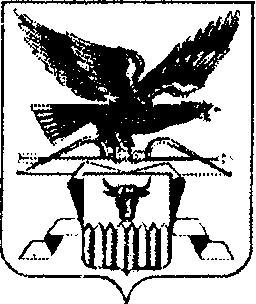 